انجمن تحقیقات بازاریابی ایران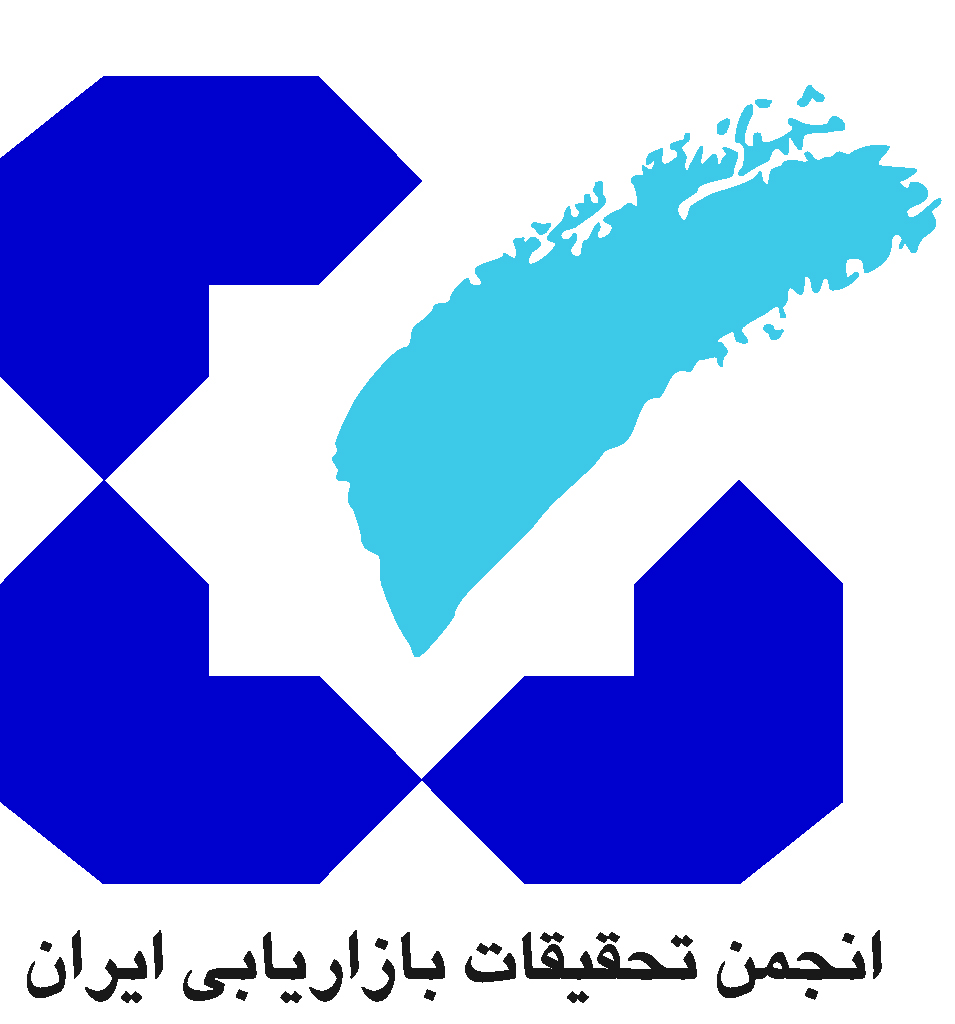 فرم درخواست عضویت پیوسته/ وابسته
مشخصات شرکت یا سازمانمشخصات رئیس دفتر یا نماینده اداری شرکت/سازمان( رابط با انجمن)علاقمند به فعالیت و همکاری در کدامیک از موارد زیر هستیدعضویت در دیگر تشکل های علمی/ صنفی/ تخصصینحوه آشنایی با انجمن تحقیقات بازاریابی ایرانرئیس گرامی کمیته عضویت انجمن تحقیقات بازاریابی ایراناینجانب                         ضمن تایید اطلاعات فوق درخواست عضوی پیوسته/ وابسته در انجمن تحقیقات بازاریابی ایران را دارمتاریخ:                                                                                                                               امضاءمدارک مورد نیاز( لطفاً اسکن مدارک زیر را از طریق ایمیل info@imra.ir ارسال نمایید.)شناسه ملی:شماره ثبت:نام شرکت: نشانی:حوزه فعالیت شرکت:حوزه فعالیت شرکت:موضوع فعالیت شرکت:پست الکترونیک:پست الکترونیک:وب گاه شرکت:موبایل مدیرعامل:موبایل مدیرعامل:نام مدیر عامل:کدپستی:کدپستی:تلفن:سمت:نام و نام خانوادگی:نام و نام خانوادگی:پست الکترونیک:موبایل:تلفن تماس:عضویت در کمیته ای: آموزش     آمار و اطلاعات     محتوا     روابط بین الملل     همایش و کنفرانس     پذیرشسایر موارد:فعالیت های پژوهشی      ارائه سخنرانی      برگزاری کارگاه آموزشی      سایر مواردتاریخ شروع عضویتشناسه عضویتسمتنام1- فرم درخواست عضویت تکمیل شده2-کپی اساسنامه و روزنامه رسمی شرکت3-کپی شناسنامه و کارت ملی4- معرفی 1 نفر از اعضاء هیئت مدیره به عنوان معرف یا ارائه سه فقره گواهی انجام پروژه تحقیقات بازاریابی از کارفرمایان5-رزومه شرکت6-کپی فیش واریزی برای اعضاء پیوسته به مبلغ 80.000.000 ريال( ورودیه50.000.000ريال وسالیانه 30.000.000ريال) برای اعضاء وابسته به مبلغ45.000.000ريال( ورودیه30.000.000ريال و سالیانه15.000.000 ريال) به شماره حساب 0101067139003 بنام انجمن تحقیقات بازاریابی ایران، بانک صادرات، شعبه میدان مادر و اطلاع رسانی به انجمن.